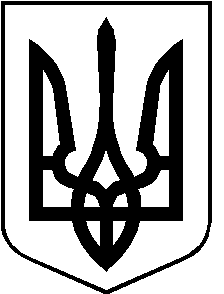 РОЖИЩЕНСЬКА МІСЬКА РАДАВОЛИНСЬКОЇ ОБЛАСТІВОСЬМЕ СКЛИКАННЯРІШЕННЯПро затвердження технічної документації із землеустрою щодо поділу земельної ділянки в м. Рожище, вул. Бандери Степана, 47Розглянувши клопотання гр. Томенчука Т. Б., гр. Печохи П. М.,               гр. Печохи П. М., керуючись пунктом 34 частини 1 статті 26 Закону України «Про місцеве самоврядування в Україні», статями 12, 66, 79-1, 93, 124, 134, 186 Земельного кодексу України, статтями 19, 30, 56 Закону України «Про землеустрій», враховуючи рекомендації постійної комісії з питань депутатської діяльності та етики, дотримання прав людини, законності та правопорядку, земельних відносин, екології, природокористування, охорони пам’яток та історичного середовища від 17.06.2024 № 52/17, міська рада  ВИРІШИЛА:1. Затвердити технічну документацію із землеустрою щодо поділу земельної ділянки комунальної власності в м. Рожище, вул. Бандери Степана, 47, кадастровий номер – 0724510100:04:008:0130 загальною площею 1,9647га цільове призначення –  для розміщення та експлуатації основних, підсобних і допоміжних будівель та споруд підприємств переробної, машинобудівної та іншої промисловості (договір оренди землі від 01.02.2023 року № 9/23, право оренди зареєстроване  в Державному реєстрі речових прав на нерухоме майно 08.02.2023 року) на дві окремі земельні ділянки:1) кадастровий номер: 0724510100:04:008:0106 площею 0,3166га; 2) кадастровий номер: 0724510100:04:008:0107 площею 1,6481га.2. Загальному відділу Рожищенської міської ради (Мар’яна Демчук) оприлюднити це рішення на офіційному вебсайті Рожищенської міської ради.3. Контроль за виконанням даного рішення покласти на постійну комісію з питань депутатської діяльності та етики, дотримання прав людини, законності та правопорядку, земельних відносин, екології, природокористування, охорони пам’яток та історичного середовища Рожищенської міської ради.Міський голова  		                                                   Вячеслав ПОЛІЩУК	Олег Данилюк   215 41Валентин Кузавка 215 4126 червня 2024 рокум. Рожище                      № 45/27